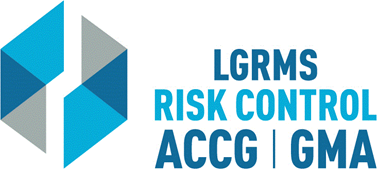 Check for Understanding This document is used to verify that the employee attending the training (The Trainee), understands the key points of the training provided.Check for Understanding This document is used to verify that the employee attending the training (The Trainee), understands the key points of the training provided.Check for Understanding This document is used to verify that the employee attending the training (The Trainee), understands the key points of the training provided.Check for Understanding This document is used to verify that the employee attending the training (The Trainee), understands the key points of the training provided.Check for Understanding This document is used to verify that the employee attending the training (The Trainee), understands the key points of the training provided.Check for Understanding This document is used to verify that the employee attending the training (The Trainee), understands the key points of the training provided.Check for Understanding This document is used to verify that the employee attending the training (The Trainee), understands the key points of the training provided.Topic:Topic:Topic:Slip, Trip, and FallSlip, Trip, and FallSlip, Trip, and FallSlip, Trip, and FallCircle the best answer to the following questions Circle the best answer to the following questions Circle the best answer to the following questions Circle the best answer to the following questions Circle the best answer to the following questions Circle the best answer to the following questions Circle the best answer to the following questions 1.What is the minimum height issue involved? A. 1”B. ¾”C. ½”D. ¼”What is the minimum height issue involved? A. 1”B. ¾”C. ½”D. ¼”What is the minimum height issue involved? A. 1”B. ¾”C. ½”D. ¼”What is the minimum height issue involved? A. 1”B. ¾”C. ½”D. ¼”What is the minimum height issue involved? A. 1”B. ¾”C. ½”D. ¼”What is the minimum height issue involved? A. 1”B. ¾”C. ½”D. ¼”2.Can the simple use of a cell phone while walking present a hazard? YesNoCan the simple use of a cell phone while walking present a hazard? YesNoCan the simple use of a cell phone while walking present a hazard? YesNoCan the simple use of a cell phone while walking present a hazard? YesNoCan the simple use of a cell phone while walking present a hazard? YesNoCan the simple use of a cell phone while walking present a hazard? YesNo3.What is the single most important factor to prevent slip, trip, and fall? A. Warning others of a hazardB. HousekeepingC. Closing open filing cabinetsWhat is the single most important factor to prevent slip, trip, and fall? A. Warning others of a hazardB. HousekeepingC. Closing open filing cabinetsWhat is the single most important factor to prevent slip, trip, and fall? A. Warning others of a hazardB. HousekeepingC. Closing open filing cabinetsWhat is the single most important factor to prevent slip, trip, and fall? A. Warning others of a hazardB. HousekeepingC. Closing open filing cabinetsWhat is the single most important factor to prevent slip, trip, and fall? A. Warning others of a hazardB. HousekeepingC. Closing open filing cabinetsWhat is the single most important factor to prevent slip, trip, and fall? A. Warning others of a hazardB. HousekeepingC. Closing open filing cabinets4.It is okay to come down a ladder with your back to the ladder, as long as you are holding on securely.  TrueFalseIt is okay to come down a ladder with your back to the ladder, as long as you are holding on securely.  TrueFalseIt is okay to come down a ladder with your back to the ladder, as long as you are holding on securely.  TrueFalseIt is okay to come down a ladder with your back to the ladder, as long as you are holding on securely.  TrueFalseIt is okay to come down a ladder with your back to the ladder, as long as you are holding on securely.  TrueFalseIt is okay to come down a ladder with your back to the ladder, as long as you are holding on securely.  TrueFalseEmployer’s Name  City/ County:Employer’s Name  City/ County:Trainee Section – By signing this document, I verify that I have viewed the entire training video and completed the questions within “Check for Understanding” document without any outside assistance.Trainee Section – By signing this document, I verify that I have viewed the entire training video and completed the questions within “Check for Understanding” document without any outside assistance.Trainee Section – By signing this document, I verify that I have viewed the entire training video and completed the questions within “Check for Understanding” document without any outside assistance.Trainee Section – By signing this document, I verify that I have viewed the entire training video and completed the questions within “Check for Understanding” document without any outside assistance.Trainee Section – By signing this document, I verify that I have viewed the entire training video and completed the questions within “Check for Understanding” document without any outside assistance.Trainee Section – By signing this document, I verify that I have viewed the entire training video and completed the questions within “Check for Understanding” document without any outside assistance.Trainee Section – By signing this document, I verify that I have viewed the entire training video and completed the questions within “Check for Understanding” document without any outside assistance.Print Trainee’s Name: Print Trainee’s Name: Print Trainee’s Name: DateTrainee’s Signature: Trainee’s Signature: Trainee’s Signature: Employer’s Training/ Safety/ HR Coordinator Section – By signing this document, I verify that the “Trainee” has viewed the entire training video and completed the questions within “Check for Understanding” document without any outside assistance.Employer’s Training/ Safety/ HR Coordinator Section – By signing this document, I verify that the “Trainee” has viewed the entire training video and completed the questions within “Check for Understanding” document without any outside assistance.Employer’s Training/ Safety/ HR Coordinator Section – By signing this document, I verify that the “Trainee” has viewed the entire training video and completed the questions within “Check for Understanding” document without any outside assistance.Employer’s Training/ Safety/ HR Coordinator Section – By signing this document, I verify that the “Trainee” has viewed the entire training video and completed the questions within “Check for Understanding” document without any outside assistance.Employer’s Training/ Safety/ HR Coordinator Section – By signing this document, I verify that the “Trainee” has viewed the entire training video and completed the questions within “Check for Understanding” document without any outside assistance.Employer’s Training/ Safety/ HR Coordinator Section – By signing this document, I verify that the “Trainee” has viewed the entire training video and completed the questions within “Check for Understanding” document without any outside assistance.Employer’s Training/ Safety/ HR Coordinator Section – By signing this document, I verify that the “Trainee” has viewed the entire training video and completed the questions within “Check for Understanding” document without any outside assistance.Print Coordinator’s Name: Print Coordinator’s Name: Print Coordinator’s Name: Print Coordinator’s Name: DateCoordinator’s Signature: Coordinator’s Signature: Coordinator’s Signature: Coordinator’s Signature: Please scan and return via e-mail to lgrmsadmin@lgrms.com or via mail to LGRMS, 3500 Parkway Lane, Suite 110, Norcross, GA, 30092Please scan and return via e-mail to lgrmsadmin@lgrms.com or via mail to LGRMS, 3500 Parkway Lane, Suite 110, Norcross, GA, 30092Please scan and return via e-mail to lgrmsadmin@lgrms.com or via mail to LGRMS, 3500 Parkway Lane, Suite 110, Norcross, GA, 30092Please scan and return via e-mail to lgrmsadmin@lgrms.com or via mail to LGRMS, 3500 Parkway Lane, Suite 110, Norcross, GA, 30092Please scan and return via e-mail to lgrmsadmin@lgrms.com or via mail to LGRMS, 3500 Parkway Lane, Suite 110, Norcross, GA, 30092Please scan and return via e-mail to lgrmsadmin@lgrms.com or via mail to LGRMS, 3500 Parkway Lane, Suite 110, Norcross, GA, 30092Please scan and return via e-mail to lgrmsadmin@lgrms.com or via mail to LGRMS, 3500 Parkway Lane, Suite 110, Norcross, GA, 30092